Charles Henry CaptainJanuary 4, 1880 – August 17, 1959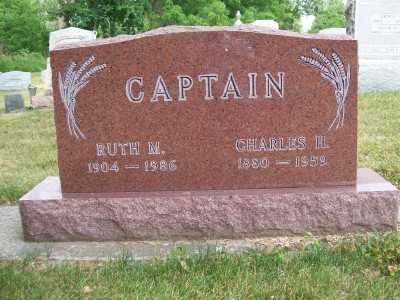 Photo by Scott ShoupIndiana, Death Certificates, 1899-2011Name:	Charles H. CaptainGender:	MaleRace:		WhiteAge:	79y 7m 13dMarital status:	MarriedBirth Date:		4 Jan 1880Birth Place:	Wells Co Ind.Death Date:	17 Aug 1959Death Place:	Bluffton, Wells, Indiana, USAFather:	John E CaptainMother:	Mary Ann SovineInformant: Chas. F. Captain, sonBurial: 8-19-1959  Six Mile